PRIMARY ASSEMBLYSTAGE 2DATE : Thursday 27th Sept               12:20pmClass  Awards Merit Cards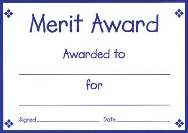 BRONZESTUDENT NAMECLASSAWARDUdhayabala 3ABronzeKrisha 3CBronzeDarin 3OBronzeDharchana 3OBronzeJiya 3SBronzeKapish 3SBronzeManaswini 3SBronzeMohnish 3SBronzeRishit 3SBronze Saatvika 3SBronzePrasidha 4ABronzeSathusan 4ABronzeMillad 4BBronzeDenoshiga 4CBronzeMaisha 4CBronzeSai Shloka 4CBronzeAryan 4TBronzeMithula 4TBronzeSuha 4TBronzeAnsh 4WBronzeSavya 4WBronzeViha 4WBronzeSILVER AWARDSTUDENT NAMECLASSAWARDIsabel 3ASilverArvind 3CSilverEunishka 3CSilverIshika 3CSilverPrisha 3CSilverZade 3CSilverAnsh 3GSilverAvani 3GSilverBhuvanika 3GSilverKabikan 3GSilverMayoori 3GSilverCandace 3LSilverZiva 3LSilverZuri 3LSilverAkul 3NSilverHannah 3NSilverKaila 3NSilverLeela 3NSilverPrerana 3NSilverSai Khyathi 3NSilverChitrita 3OSilverPari 3OSilverManasa 3VSilverMoksha 3VSilverRushanth 4ASilverSathya 4ASilverThulasi 4ASilverVihaan 4ASilverHeer 4BSilverSharvil 4BSilverVishvaa 4BSilverYashika 4BSilverAaryan 4TSilverStacey 4WSilverSunandha 4WSilverThiya 4WSilverAnkita 4YSilverArya 4YSilverNatalia 4YSilver GOLD AWARDSTUDENT NAMECLASSAWARDNeh 3VGoldSaaini 4BGold